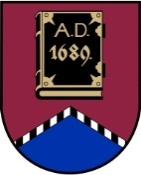 LATVIJAS REPUBLIKAALŪKSNES NOVADA PAŠVALDĪBANodokļu maksātāja reģistrācijas kods  90000018622DĀRZA IELĀ 11, ALŪKSNĒ, ALŪKSNES NOVADĀ, LV – 4301, TĀLRUNIS 64381496, FAKSS 64381150,E-PASTS: dome@aluksne.lvA/S „SEB banka”, KODS  UNLALV2X, KONTS Nr.LV58UNLA0025004130335 Alūksnē2015.gada 23.decembrī				                        sēdes protokols Nr.20, 9.p.ALŪKSNES NOVADA DOMES LĒMUMS Nr.398Ar grozījumiem, kas izdarītiar Alūksnes novada domes31.01.2019. lēmumu Nr.5(sēdes protokols Nr.1, 7.punkts)Par Alūksnes novada domes autonomo funkciju realizēšanuPamatojoties uz likuma “Par pašvaldībām” 15. panta pirmās daļas 13. punktu, 21. panta pirmās daļas 27. punktu, likuma “Par zemes privatizāciju lauku apvidos” 30.1 panta trešo daļu, Valsts un pašvaldību īpašuma privatizācijas un privatizācijas sertifikātu izmantošanas pabeigšanas likuma 25. panta (21), trešo, (41) un astoto daļu, Zemes pārvaldības likuma 17. panta sesto daļu, Nekustamā īpašuma valsts kadastra likuma 9. panta pirmās daļas 1. punktu, Zemes ierīcības likuma 19. pantu, Ministru kabineta 2015. gada 8. decembra noteikumu Nr. 698 “Adresācijas noteikumi” 9. punktu un Ministru kabineta 2016. gada 2. augusta noteikumu Nr. 505 “Zemes ierīcības projekta izstrādes noteikumi” 11.2. apakšpunktu,(Ar grozījumiem, kas apstiprināti ar Alūksnes novada domes 31.01.2019. lēmumu Nr.5, protokols Nr.1, 7.p., kas stājas spēkā ar 04.02.2019.)Noteikt, ka Alūksnes novada pašvaldības pastāvīgā komisija “Zemes lietu komisija” realizē šādas Alūksnes novada pašvaldības autonomās funkcijas Alūksnes novada pašvaldības administratīvajā teritorijā:zemes ierīcības projektu nepieciešamības izvērtēšana un zemes ierīcības projektu nosacījumu izstrāde;nekustamo īpašumu adrešu un nosaukumu piešķiršana, maiņa un dzēšana;uzmērītu zemes gabalu platību apstiprināšana;zemes gabalu piekritības noteikšana;svītrots;(Ar grozījumiem, kas apstiprināti ar Alūksnes novada domes 31.01.2019. lēmumu Nr.5, protokols Nr.1, 7.p., kas stājas spēkā ar 04.02.2019.)nekustamo īpašumu veidošana;(Ar grozījumiem, kas apstiprināti ar Alūksnes novada domes 31.01.2019. lēmumu Nr.5, protokols Nr.1, 7.p., kas stājas spēkā ar 04.02.2019.)nekustamo īpašumu lietošanas mērķu noteikšana vai maiņa;ar lauksaimniecībā izmantojamo zemi veikto darījumu tiesiskā uzraudzība, tajā skaitā – personu iesniegumu izskatīšana un lēmumu par piekrišanu vai atteikumu lauksaimniecībā izmantojamās zemes iegūšanai īpašumā pieņemšana;zemes ierīcības projektu apstiprināšana.lēmumu pieņemšana par rezerves zemes fondā ieskaitīto un īpašuma tiesību atjaunošanai neizmantoto pašvaldībai piekritīgo zemes gabalu ierakstīšanu zemesgrāmatā.(Ar grozījumiem, kas apstiprināti ar Alūksnes novada domes 31.01.2019. lēmumu Nr.5, protokols Nr.1, 7.p., kas stājas spēkā ar 04.02.2019.)Noteikt, ka šī lēmuma 1.punktā noteiktajos gadījumos pieņemtie Zemes lietu komisijas lēmumi ir apstrīdami Alūksnes novada domē.Noteikt, ka ar šī lēmuma spēkā stāšanās dienu spēku zaudē 2009.gada 20.augusta Alūksnes novada domes lēmums Nr.102 “Par Alūksnes novada domes autonomo funkciju realizēšanu”.Lēmums stājas spēkā 2016.gada 1.janvārī.Domes priekšsēdētājs								A.DUKULIS